HAK/HAS – Volleyball – MixedturnierErgebnisse 2016Vorweg möchte ich mich bei allen jenen bedanken, die wiederum zum Gelingen dieser Veranstaltung beigetragen haben. Einen herzlichen Dank an alle Lehrer und Schüler, die mitgeholfen haben!!!!!!!Nicht zuletzt gilt aber ein großer Dank allen Mannschaften, die mit viel Einsatz, Ehrgeiz und Disziplin bei der Sache waren und somit dieses Turnier zu einer fairen und lustigen Veranstaltung machten.HAK/HAS 1 Volleyballmixedmeister 2016Lustiger Mannschaftsname (3 BK)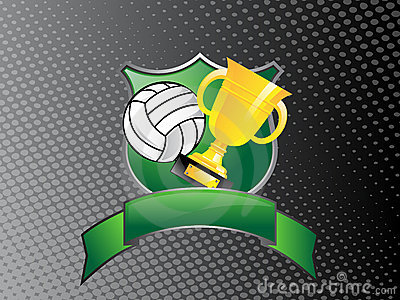 2. Platz:   5 BK3. Platz:	 VC-Ananas (4 EK)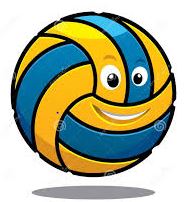   4.Platz3 AK  5.Platz5 CK  6.Platz5 AK  7.Platz4 AK  7.Platz3 DK  9.Platz1 BK10.Platz5 DK11.Platz4 DK11.Platz4 BK13.Platz2 AK (E)14.Platz3 CK15.Platz1 DK15.Platz1 CK17.Platz2 BK 118.Platz4 CK19.Platz2 AS19.Platz2 AK (M)21.Platz1 AS22.Platz2 DK23.Platz2 BK 224.Platz2 EK